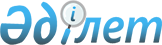 Об установлении единых ставок фиксированного налога
					
			Утративший силу
			
			
		
					Решение маслихата Карабалыкского района Костанайской области от 15 апреля 2009 года № 147. Зарегистрировано Управлением юстиции Карабалыкского района Костанайской области 7 мая 2009 года № 9-12-110. Утратило силу решением маслихата Карабалыкского района Костанайской области от 15 марта 2018 года № 224
      Сноска. Утратило силу решением маслихата Карабалыкского района Костанайской области от 15.03.2018 № 224 (вводится в действие по истечении десяти календарных дней после дня его первого официального опубликования).
      На основании пункта 2 статьи 422 Кодекса Республики Казахстан "О налогах и других обязательных платежах в бюджет" (Налоговый кодекс) от 10 декабря 2008 года, подпункта 15) пункта 1 статьи 6 Закона Республики Казахстан "О местном государственном управлении и самоуправлении в Республике Казахстан" от 23 января 2001 года, Карабалыкский районный маслихат РЕШИЛ:
      1. Установить единые ставки фиксированного налога:
      1) игровой автомат без выигрыша, предназначенный для проведения игры с одним игроком - 1 месячный расчетный показатель в месяц;
      2) игровой автомат без выигрыша, предназначенный для проведения игры с участием более одного игрока - 1 месячный расчетный показатель в месяц;
      3) персональный компьютер, используемый для проведения игры - 1 месячный расчетный показатель в месяц;
      4) игровая дорожка – 5 месячных расчетных показателя в месяц;
      5) карт - 2 месячных расчетных показателя в месяц;
      6) бильярдный стол - 3 месячных расчетных показателя в месяц;
      2. Решение маслихата "Об утверждении размеров единых ставок фиксированного суммарного налога" от 21 декабря 2006 года № 277 (номер в реестре государственной регистрации нормативных правовых актов 9-12-27, опубликовано 11 января 2007 года в районной газете "Айна"), решение маслихата "О внесении изменения в решение маслихата от 21 декабря 2006 года № 277 "Об утверждении размеров единых ставок фиксированного суммарного налога" от 23 мая 2007 года № 328, (номер в реестре государственной регистрации нормативных правовых актов 9-12-49, опубликовано 31 мая 2007 года в районной газете "Айна" № 22) считать утратившими силу.
      3. Решение маслихата от 28 января 2009 года № 134 "Об установлении единых ставок фиксированного налога" отменить.
      4. Настоящее решение вводится в действие по истечении десяти календарных дней после дня его первого официального опубликования.
					© 2012. РГП на ПХВ «Институт законодательства и правовой информации Республики Казахстан» Министерства юстиции Республики Казахстан
				
      Председатель восьмой сессии

С. Лысоченко

      Секретарь районного маслихата

А. Тюлюбаев
